………………………………………...………………							Poznań, data ……………………Imię i nazwisko……………………………………..……….…………Numer albumuArchitektura/Architektura Wnętrz stacjonarne  I stopnia/ II stopnia*Semestr studiów  1    2   3   4   5   6   7………………………………………………...………	Prorektor ds. współpracy międzynarodowej Adres korespondencyjny								dr hab. inż. Paweł Śniatała, prof. PP…………………………………………………..……Nr telefonu Wniosek o rozłożenie opłaty na ratyProszę o rozłożenie na  ............. (liczba rat 2-4) raty opłaty za usługi edukacyjne na studiach stacjonarnych w semestrze ................................................................ (numer semestru i stopień)  w roku akademickim………………………………………….Uzasadnienie:…………………………………………………………………………………………...……………...……………….………………………………………………………………………………………………………..…………………………………...............................................................................…………………………..podpis studenta__________________________________________________________________________________________Opinia Dziekana (wypełnia Dziekan):	2 raty płatne w terminach do:	3 raty płatne w terminach do:	4 raty płatne w terminach do:	Nie wyrażam zgody.………………………						………….………………………Data							podpis Dziekana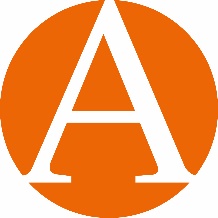 WYDZIAŁ ARCHITEKTURY POLITECHNIKA POZNAŃSKA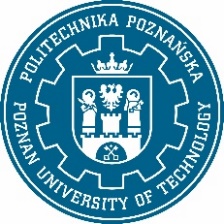 Semestr zimowySemestr letniKwotaI rata01.10.20… 01.03.20… II rata15.12.20…15.05.20…Semestr zimowySemestr letniKwotaI rata01.10.20… 01.03.20… II rata15.11.20…15.04.20…III rata15.12.20…15.05.20…Semestr zimowySemestr letniKwotaI rata01.10.20… 01.03.20… II rata15.11.20…15.04.20…III rata15.12.20…15.05.20…IV rata15.01.20…15.06.20…